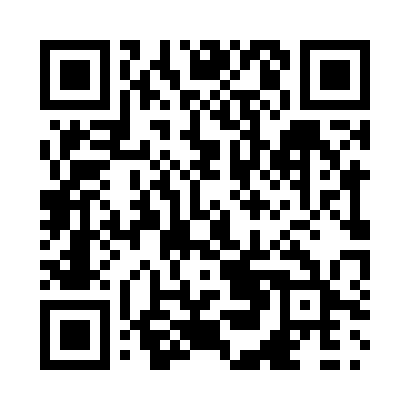 Prayer times for Silver Hill, Ontario, CanadaMon 1 Jul 2024 - Wed 31 Jul 2024High Latitude Method: Angle Based RulePrayer Calculation Method: Islamic Society of North AmericaAsar Calculation Method: HanafiPrayer times provided by https://www.salahtimes.comDateDayFajrSunriseDhuhrAsrMaghribIsha1Mon4:025:481:266:439:0410:492Tue4:035:481:266:439:0410:493Wed4:045:491:266:439:0310:494Thu4:055:501:276:439:0310:485Fri4:065:501:276:439:0310:476Sat4:075:511:276:439:0310:477Sun4:085:521:276:439:0210:468Mon4:095:521:276:439:0210:459Tue4:105:531:276:439:0110:4410Wed4:115:541:276:439:0110:4411Thu4:125:551:286:429:0010:4312Fri4:135:551:286:429:0010:4213Sat4:145:561:286:428:5910:4114Sun4:155:571:286:428:5910:4015Mon4:175:581:286:418:5810:3916Tue4:185:591:286:418:5710:3817Wed4:196:001:286:418:5610:3618Thu4:216:001:286:408:5610:3519Fri4:226:011:286:408:5510:3420Sat4:236:021:286:398:5410:3321Sun4:256:031:286:398:5310:3122Mon4:266:041:286:388:5210:3023Tue4:286:051:286:388:5110:2924Wed4:296:061:286:378:5010:2725Thu4:306:071:286:378:4910:2626Fri4:326:081:286:368:4810:2427Sat4:336:091:286:368:4710:2328Sun4:356:101:286:358:4610:2129Mon4:366:111:286:348:4510:2030Tue4:386:121:286:348:4410:1831Wed4:396:131:286:338:4310:17